ПРОЕКТ ПОСТАНОВЛЕНИЯ АДМИНИСТРАЦИИ СЕЛЬСКОГО ПОСЕЛЕНИЯ КАМЕЕВСКИЙ СЕЛЬСОВЕТ         ___________ 2022 йыл                  № __                __________ 2022 годаОб утверждении Порядка проведения мониторинга качества финансового менеджментаВ соответствии с подпунктом 1 пункта 6, пунктом 7 статьи  160.2-1 Бюджетного   кодекса   Российской   Федерации,   приказом   Министерства Финансов Российской Федерации от 18 июня 2020 года № l12н «Об утверждении Порядка проведения Министерством финансов Российской Федерации мониторинга качества финансового менеджмента», приказом  Министерства  Финансов Республики Башкортостан от 09 февраля 2021 года N- 31 «О внесений изменений в приказ Министерства финансов Республики Башкортостан от 05 июля 2010 года   № 59 «О Порядке проведения мониторинга качества финансового менеджмента, осуществляемого главными распорядителями средств бюджета Республики Башкортостан», в целях совершенствования процедуры мониторинга качества финансового менеджмента в отношении главных администраторов средств бюджета сельского поселения Камеевский сельсовет муниципального района Мишкинский район Республики Башкортостан, повышения качества управления средствами бюджета муниципального района Мишкинский район Республики Башкортостан, п о с т а н о в л я ю:1. Утвердить Порядок проведения мониторинга качества финансового менеджмента (далее-Порядок) согласно приложения к настоящему постановлению.2. Главным распорядителям средств бюджета сельского поселения Камеевский сельсовет муниципального района Мишкинский район Республики Башкортостан, главным администраторам доходов бюджета сельского поселения Камеевский сельсовет муниципального района Мишкинский район Республики Башкортостан, главным администраторам источников финансирования дефицита бюджета сельского поселения Камеевский сельсовет муниципального района Мишкинский район Республики Башкортостан организовать работу по проведению своих   правовых   актов   по   осуществлению   мониторинга   качества  финансового менеджмента соответствии с Порядком, установленным настоящим постановлением.              3. Настоящее постановление разместить на официальном сайте Администрации сельского поселения Камеевский сельсовет муниципального района Мишкинский район Республики Башкортостан в сети «Интернет» в срок не позднее трех рабочих дней со дня утверждения.             4. Постановление вступает в силу со дня его официального опубликования.         5.    Контроль за исполнением настоящего постановления оставляю за собойГлава сельского поселения	Г.А.Байдимиров                                                                                                                                                Приложение N.1к постановлению Администрации сельского поселения Камеевский сельсовет муниципального района Мишкинский районРеспублики Башкортостан от ________.2022 г. № ___ПОРЯДОКПРОВЕДЕННЯ МОННТОРИНГА КАЧЕСТВА ФИНАНСОВОГО       МЕНЕДЖМЕНТАОБЩЕЕ ПОЛОЖЕНИЯ1.1. Настоящий Порядок в соответствии с подпунктом 1 пункта 6, пунктом 7 статьи 160.2-1 Бюджетного кодекса Российской Федерации, приказом Министерства Финансов Российской Федерации от 18 июня 2020 года № 112н «Об утверждении Порядка проведения Министерством финансов Российской Федерации мониторинга качества финансового менеджмента», приказом  Министерства  Финансов Республики Башкортостан от 09 февраля 2021 года № 31 «О внесений изменений в приказ Министерства финансов Республики Башкортостан  от 05 июля 2010 года  №59 «О Порядке проведения мониторинга качества финансового менеджмента, осуществляемого главными распорядителями средств бюджета Республики Башкортостан» определяет правила мониторинга качества финансового менеджмента, в том числе:Правила расчета и анализа значений показателей качества финансового менеджмента, формирования и представления информации, необходимой для проведения мониторинга; 	2) Правила формирования и представления отчета о результатах мониторинга.1.2 Мониторинг проводится путем анализа и оценки исполнения выполняемых главными распорядителями средств бюджета сельского поселения Камеевский сельсовет муниципального района Мишкинский район Республики Башкортостан, главными администраторами средств бюджета сельского поселения Камеевский сельсовет муниципального района Мишкинский район Республики Башкортостан, в том числе результатов выполнения бюджетных процедур и (или) действий по выполнению бюджетных процедур, а также по исполнению бюджета, ведению бюджетного учета и составлению бюджетной отчетности.Главные распорядители средств бюджета сельского поселения Камеевский сельсовет муниципального района Мишкинский район Республики Башкортостан, главные администратор ы средств бюджета сельского поселения Камеевский сельсовет муниципального района Мишкинский район Республики Башкортостан предоставляют мониторинг качества финансового менеджмента в Администрацию сельского поселения Камеевский сельсовет муниципального района Мишкинский район Республики Башкортостан.Мониторинг состоит из годового мониторинга качества финансового менеджмента за отчетный финансовый год и ежеквартального мониторинга качества финансового менеджмента.Годовой мониторинг за отчетный финансовый год проводится после завершения отчетных периодов и предоставляют в срок не позднее 1 марта следующего финансового года.Ежеквартальный мониторинг проводится после завершения отчетных периодов, которыми являются первое полугодие и 9 месяцев текущего финансового года (нарастающим итогом) в следующие сроки:    за первое полугодие (с 1 января по 30 июня) не позднее 15 августа текущегогода;за 9 месяцев (с 1 января по 30 сентября) не позднее 15 ноября текущего года.1.7. Мониторинг не проводится в   отношении	главных	администраторов,осуществляющую свою деятельность менее шести месяцев.1.8.  Мониторинг проводится по показателям, указанным в приложении № 1,2,3 к настоящему Порядку.2. РАСЧЕТ И АНАЛИЗ ЗНАЧЕНИЙ ПОКАЗАТЕЛЕЙ КАЧЕСТВА ФИНАНСОВОГО МЕНЕДЖМЕНТАОценка качества финансового менеджмента проводится на основании информации и материалов, представляемых учреждением в Администрацию сельского поселения Камеевский сельсовет муниципального района Мишкинский район Республики Башкортостан согласно перечню показателей для проведения оценки качества финансового менеджмента по форме согласно приложению № 1 к настоящему Порядку (далее - Перечень показателей).Расчет показателей мониторинга предоставляется в Администрацию сельского поселения Камеевский сельсовет муниципального района Мишкинский район Республики Башкортостан для свода по форме в соответствии с приложением № 3 к настоящему порядку.В случае непредставления главными администраторами вышеуказанных сведений значения показателей в исходных данных принимаются равными нулю.Показатели мониторинга качества финансового менеджмента рассчитываются по состоянию на 1 июля, 1 октября, 1 января очередного   года.Оценка каждого показателя мониторинга определяется по шкале от 0 до 5 баллов. Максимальная возможная итоговая оценка мониторинга качества составляет 50 баллов.Администрацией сельского поселения Камеевский сельсовет муниципального района Мишкинский район Республики Башкортостан проводится проверка расчетов показателей качества финансового менеджмента, расчет итоговых значений показателей оценки качества финансового менеджмента.Итоговая оценка качества финансового менеджмента (Ei) учреждения осуществляется по следующей формуле:Ei = Z Bi*Vi,	где:Bi - итоговое значение оценки по направлению; Vi - весовой коэффициент направления оценки.Чем выше итоговой оценки качества финансового менеджмента Ei, тем выше качество финансового менеджмента.Анализ качества финансового менеджмента проводится:по уровню оценок, полученных главными администраторами по каждому по направлению показателей;по итоговой оценке, качества финансового менеджмента полученных главными администраторами.По итоговой оценке, качества финансового менеджмента, полученной каждым главным администратором, формируется сводный рейтинг, ранжированный по убыванию рейтинговых оценок.Оценка качества финансового менеджмента не может быть более 5 и менее 1. При этом по каждому главному распорядителю средств бюджета сельского поселения Камеевский сельсовет муниципального района Мишкинский район Республики Башкортостан, главному администратору средств бюджета сельского поселения Камеевский сельсовет муниципального района Мишкинский район Республики Башкортостан (далее- ГРБС,ГАБС) по итоговой строке рассчитывается процент исполнения максимально возможного расчетного показателя или интегральный показатель оценки качества финансового менеджмента, который должен стремиться к значению  100%.При итоговой оценке качества финансового менеджмента по каждому ГАБС, ГРБС применяются следующая формулаФМ = Z Ѕ/п,	где:S- сумма расчетной величины оценкиn-  количество показателей.При итоговой оценке качества финансового менеджмента по каждому ГАБС применяются следующие показатели:итоговое значение 92% - 100% - 5 балла,итоговое значение 84% - 91% - 4 балла,итоговое значение 81%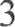 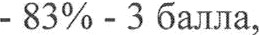 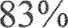 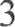 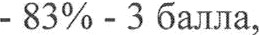 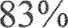 итоговое значение 72% - 80% - 2 балла, итоговое значение менее 72% - 1 балл.Итоговые показатели мониторинга предоставляется в Администрацию сельского поселения Камеевский сельсовет муниципального района Мишкинский район Республики Башкортостан для свода по форме в соответствии с приложением № 3 к настоящему порядку.3.  ПРАВИЛА ФОРМИРОВАНИЯ И ПРЕДОСТАВЛЕНИЯ ОТЧЕТА ОРЕЗУЛЬТАТАХ МОНИТОРИНГА КАЧЕСТВА ФИНАНСОВОГО МЕНЕДЖМЕНТАГлавные распорядители средств бюджета сельского поселения Камеевский сельсовет муниципального района Мишкинский район Республики Башкортостан, главные администраторы средств бюджета сельского поселения Камеевский сельсовет муниципального района Мишкинский район Республики Башкортостан формируют отчет за отчётный финансовый год по Перечню показателей до 1 марта года, следующего за отчетным финансовым годом, и представляет его в Администрацию сельского поселения Камеевский сельсовет муниципального района Мишкинский район Республики Башкортостан.Главные распорядители средств бюджета сельского поселения Камеевский сельсовет муниципального района Мишкинский район Республики Башкортостан, главные администраторы средств бюджета сельского поселения Камеевский сельсовет муниципального района Мишкинский район Республики Башкортостан до 1 марта года, следующего за отчетным финансовым годом, на основании Отчета учреждения формирует результаты расчета оценки качества финансового   менеджмента   в   соответствии   с   приложением  №  2  настоящему постановлению.Отчет о результатах мониторинга размещается на официальном сайте Администрации сельского поселения Камеевский сельсовет муниципального района Мишкинский район Республики Башкортостан в сети «Интернет».Приложение № 1к Порядку проведения мониторинга качества финансового менеджментаП Е Р Е Ч Е Н bпоказателей для проведения оценки качества финансового менеджмента в отношении главных распорядителей средств бюджета сельского поселения Камеевский сельсовет муниципального района Мишкинский район Республики   Башкортостан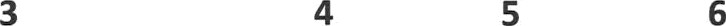                                                                                                                                                   Приложение №2                                                                                                              к   llорядку	проведения	мониторинга качества финансового менеджментаРЕЗУЛЬТАТЫоценки качества финансового менеджмента в отношении(наименование учреждения)за   	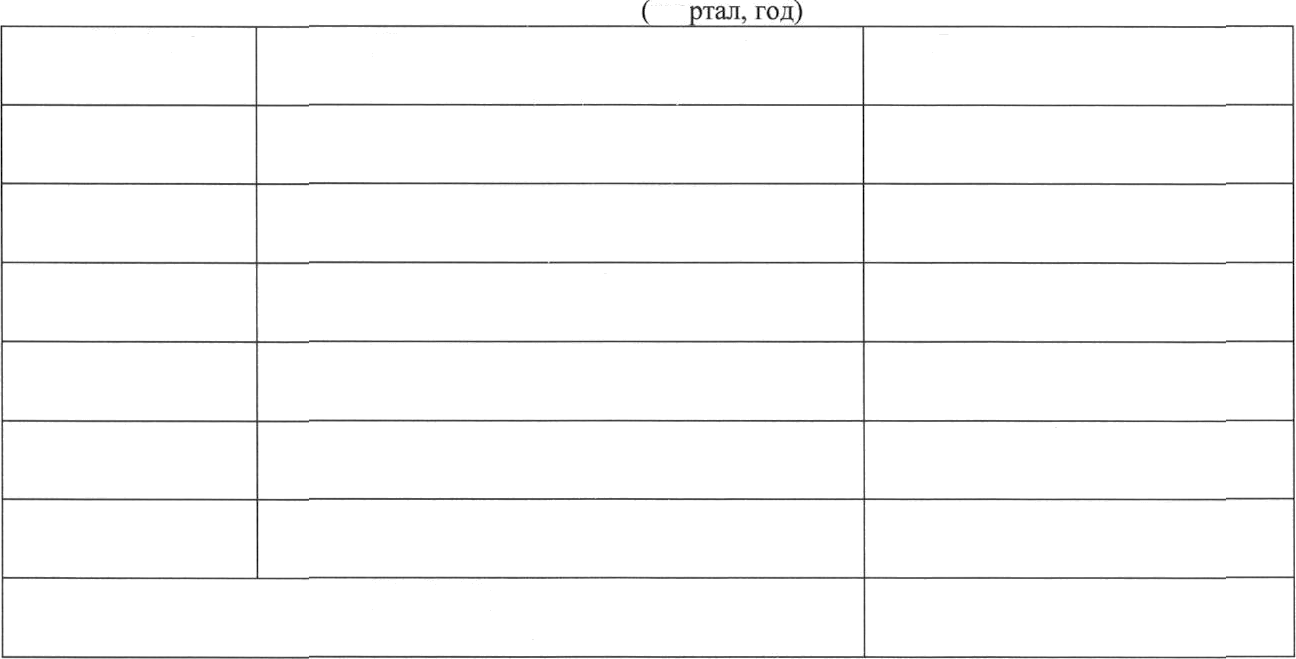 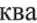 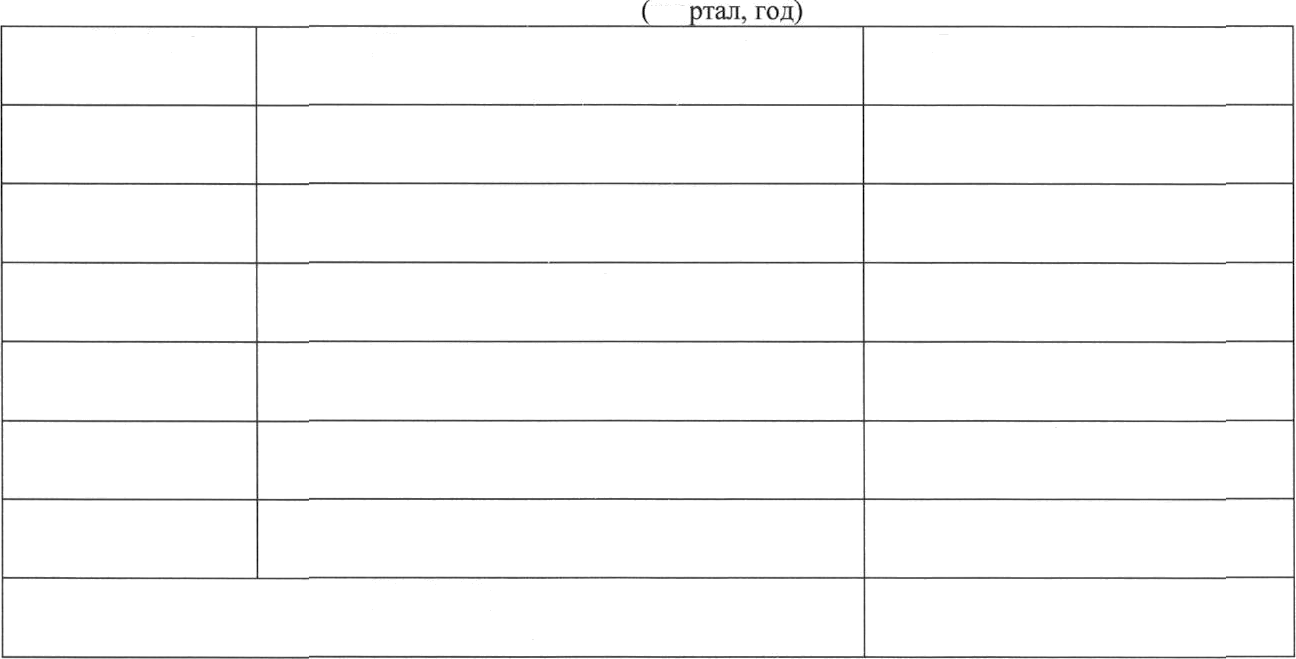 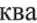 Исполнитель  : 		 	   	(подпись)	(расшифровка)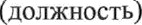 Приложение № 5к	Порядку	проведения	мониторинга качества финансового менеджментаОТЧЕТрезультатов оценки качества финансового менеджмента в отношении(наименование ГРБС, Г АБС)за   	(квартал, год)Исполнитель:  		 	   	                                 (подпись)	            (расшифровка)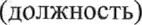 N•. показат еляНаименование показателяРасчет показателяЕдиница измерен ияОценка показателяИтоговая оценка (Bi)Весовой коэффици ент (Vi)Расчетная величина (Ei = Z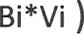 Примечан ие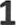 2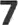 881.	Оценка качества планирования  бюджета1.	Оценка качества планирования  бюджета1.	Оценка качества планирования  бюджета1.	Оценка качества планирования  бюджета1.	Оценка качества планирования  бюджета1.	Оценка качества планирования  бюджета1.	Оценка качества планирования  бюджета1.	Оценка качества планирования  бюджета1.	Оценка качества планирования  бюджета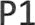 Оценка качествапланирования бюджетных ассигнований по доходамP1 = Рн / Pn х 100%, где:Рн - — уточнённый ЛБО учреждения на отчетный финансоаый годРп — утвержденный ЛБО на отчетный финансовый год; (на 01.01.---год)%P1 <= 1%520%Оценка качествапланирования бюджетных ассигнований по доходамP1 = Рн / Pn х 100%, где:Рн - — уточнённый ЛБО учреждения на отчетный финансоаый годРп — утвержденный ЛБО на отчетный финансовый год; (на 01.01.---год)%1°4 <P1 <=5%420%Оценка качествапланирования бюджетных ассигнований по доходамP1 = Рн / Pn х 100%, где:Рн - — уточнённый ЛБО учреждения на отчетный финансоаый годРп — утвержденный ЛБО на отчетный финансовый год; (на 01.01.---год)%s% <P1 <=10%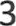 20%Оценка качествапланирования бюджетных ассигнований по доходамP1 = Рн / Pn х 100%, где:Рн - — уточнённый ЛБО учреждения на отчетный финансоаый годРп — утвержденный ЛБО на отчетный финансовый год; (на 01.01.---год)%10% <P1 <=15%у20%Оценка качествапланирования бюджетных ассигнований по доходамP1 = Рн / Pn х 100%, где:Рн - — уточнённый ЛБО учреждения на отчетный финансоаый годРп — утвержденный ЛБО на отчетный финансовый год; (на 01.01.---год)%15% <P1 <=20%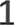 20%Оценка качествапланирования бюджетных ассигнований по доходамP1 = Рн / Pn х 100%, где:Рн - — уточнённый ЛБО учреждения на отчетный финансоаый годРп — утвержденный ЛБО на отчетный финансовый год; (на 01.01.---год)%P1> 20%020%P2Оценка качества планирования бюджетных ассигнований поP2 = Рн / Рп х 100%, где:Рн - — уточнённый ЛБО учреждения на отчетный финансовый год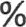 P2 <=1%520%P2Оценка качества планирования бюджетных ассигнований поP2 = Рн / Рп х 100%, где:Рн - — уточнённый ЛБО учреждения на отчетный финансовый год1% <P2 <=5'»420%расходамРп — утвержденный ЛБО на отчетный финансовый год; (на 01.01.---год)5% <P2 <=10%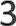 расходамРп — утвержденный ЛБО на отчетный финансовый год; (на 01.01.---год)10% <P2 <=15%2расходамРп — утвержденный ЛБО на отчетный финансовый год; (на 01.01.---год)15P« <P2 <=20%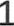 расходамРп — утвержденный ЛБО на отчетный финансовый год; (на 01.01.---год)P2> 20%02.	Оценка качества исполнения бюджета2.	Оценка качества исполнения бюджета2.	Оценка качества исполнения бюджета2.	Оценка качества исполнения бюджета2.	Оценка качества исполнения бюджета2.	Оценка качества исполнения бюджета2.	Оценка качества исполнения бюджета2.	Оценка качества исполнения бюджета2.	Оценка качества исполнения бюджетаРзУровень исполнения учреждением по доходамРЗ = Рк / Руп х 100%, где:Рк - кассовые поступления учреждения за отчетный финансовый год;Руп - уточненный план учреждения по доходам на отчетный финансовый год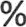 РЗ = 100°45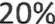 РзУровень исполнения учреждением по доходамРЗ = Рк / Руп х 100%, где:Рк - кассовые поступления учреждения за отчетный финансовый год;Руп - уточненный план учреждения по доходам на отчетный финансовый год95°› <=  РЗ <100%4РзУровень исполнения учреждением по доходамРЗ = Рк / Руп х 100%, где:Рк - кассовые поступления учреждения за отчетный финансовый год;Руп - уточненный план учреждения по доходам на отчетный финансовый год90% <= РЗ <95%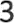 РзУровень исполнения учреждением по доходамРЗ = Рк / Руп х 100%, где:Рк - кассовые поступления учреждения за отчетный финансовый год;Руп - уточненный план учреждения по доходам на отчетный финансовый год8s% <= РЗ ‹90%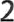 РзУровень исполнения учреждением по доходамРЗ = Рк / Руп х 100%, где:Рк - кассовые поступления учреждения за отчетный финансовый год;Руп - уточненный план учреждения по доходам на отчетный финансовый год80% <= РЗ ‹85%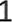 РзУровень исполнения учреждением по доходамРЗ = Рк / Руп х 100%, где:Рк - кассовые поступления учреждения за отчетный финансовый год;Руп - уточненный план учреждения по доходам на отчетный финансовый годРЗ < 80°›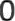 P4Уровень исполненияучреждением по расходамP4 = Рк / Руп х 100%, где:Рк — ftассовый расход учреждения за отчетный финансовый год;Руп - уточненный план учреждения по расходам на отчетный финансовый  год%P4 = 100%520%P4Уровень исполненияучреждением по расходамP4 = Рк / Руп х 100%, где:Рк — ftассовый расход учреждения за отчетный финансовый год;Руп - уточненный план учреждения по расходам на отчетный финансовый  год%95% <= P4 «100%420%P4Уровень исполненияучреждением по расходамP4 = Рк / Руп х 100%, где:Рк — ftассовый расход учреждения за отчетный финансовый год;Руп - уточненный план учреждения по расходам на отчетный финансовый  год%90% <= P4 <95%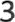 20%P4Уровень исполненияучреждением по расходамP4 = Рк / Руп х 100%, где:Рк — ftассовый расход учреждения за отчетный финансовый год;Руп - уточненный план учреждения по расходам на отчетный финансовый  год%85%• <= P4 <90%220%P4Уровень исполненияучреждением по расходамP4 = Рк / Руп х 100%, где:Рк — ftассовый расход учреждения за отчетный финансовый год;Руп - уточненный план учреждения по расходам на отчетный финансовый  год%80% <= P4 <85%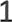 20%P4Уровень исполненияучреждением по расходамP4 = Рк / Руп х 100%, где:Рк — ftассовый расход учреждения за отчетный финансовый год;Руп - уточненный план учреждения по расходам на отчетный финансовый  год%P4 < 80%020%3. Оценка управления обязательствами в процессе исполнения  бюджета3. Оценка управления обязательствами в процессе исполнения  бюджета3. Оценка управления обязательствами в процессе исполнения  бюджета3. Оценка управления обязательствами в процессе исполнения  бюджета3. Оценка управления обязательствами в процессе исполнения  бюджета3. Оценка управления обязательствами в процессе исполнения  бюджета3. Оценка управления обязательствами в процессе исполнения  бюджета3. Оценка управления обязательствами в процессе исполнения  бюджета3. Оценка управления обязательствами в процессе исполнения  бюджетаP5Наличие дебиторскойзадолженностиP5 = Д / Рк х 100%, где:Д — объем дебиТорскои%P5 <= 1%520%P5Наличие дебиторскойзадолженностиP5 = Д / Рк х 100%, где:Д — объем дебиТорскои%1% ‹P1 <-420%задолженности в отчетном финансовом году на 1января; Рк - кассовый расход учреждения за отчетный финансовый год.5°oзадолженности в отчетном финансовом году на 1января; Рк - кассовый расход учреждения за отчетный финансовый год.5% <P5 <=10%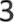 задолженности в отчетном финансовом году на 1января; Рк - кассовый расход учреждения за отчетный финансовый год.10% <Ps <=15%2задолженности в отчетном финансовом году на 1января; Рк - кассовый расход учреждения за отчетный финансовый год.1s% <Ps <=20%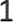 задолженности в отчетном финансовом году на 1января; Рк - кассовый расход учреждения за отчетный финансовый год.P5> 20%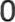 P6Наличие кредиторскойзадолженностиРб = К / Рк х 100%, где:К — объем кредиторской задолженности в отчетном финансовом году на 1января; Рк - кассовый расход учреждения за отчетный финансовый  год.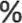 P6 <= 1%520%P6Наличие кредиторскойзадолженностиРб = К / Рк х 100%, где:К — объем кредиторской задолженности в отчетном финансовом году на 1января; Рк - кассовый расход учреждения за отчетный финансовый  год.1% <Рб <=5%420%P6Наличие кредиторскойзадолженностиРб = К / Рк х 100%, где:К — объем кредиторской задолженности в отчетном финансовом году на 1января; Рк - кассовый расход учреждения за отчетный финансовый  год.5% «Рб <=10°4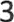 20%P6Наличие кредиторскойзадолженностиРб = К / Рк х 100%, где:К — объем кредиторской задолженности в отчетном финансовом году на 1января; Рк - кассовый расход учреждения за отчетный финансовый  год.10% <P6 <=15%220%P6Наличие кредиторскойзадолженностиРб = К / Рк х 100%, где:К — объем кредиторской задолженности в отчетном финансовом году на 1января; Рк - кассовый расход учреждения за отчетный финансовый  год.15°X› <P6 <=20%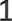 20%P6Наличие кредиторскойзадолженностиРб = К / Рк х 100%, где:К — объем кредиторской задолженности в отчетном финансовом году на 1января; Рк - кассовый расход учреждения за отчетный финансовый  год.P6» 20%020%P7Полнота исполненияпринятых на учет бюджетных обязательствP7 = S1/ Ѕ0 х 100°›, где:S1 — сумма принятых на учет бюджетных обязательств; Ѕ0- сумма заключенных договоров контрактов) в отчетном  финансовом году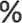 P7 = 100%520%P7Полнота исполненияпринятых на учет бюджетных обязательствP7 = S1/ Ѕ0 х 100°›, где:S1 — сумма принятых на учет бюджетных обязательств; Ѕ0- сумма заключенных договоров контрактов) в отчетном  финансовом году95% <= P7 <100%420%P7Полнота исполненияпринятых на учет бюджетных обязательствP7 = S1/ Ѕ0 х 100°›, где:S1 — сумма принятых на учет бюджетных обязательств; Ѕ0- сумма заключенных договоров контрактов) в отчетном  финансовом году90% <= P7 <95%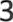 20%P7Полнота исполненияпринятых на учет бюджетных обязательствP7 = S1/ Ѕ0 х 100°›, где:S1 — сумма принятых на учет бюджетных обязательств; Ѕ0- сумма заключенных договоров контрактов) в отчетном  финансовом году85°X <= P7 <90%220%P7Полнота исполненияпринятых на учет бюджетных обязательствP7 = S1/ Ѕ0 х 100°›, где:S1 — сумма принятых на учет бюджетных обязательств; Ѕ0- сумма заключенных договоров контрактов) в отчетном  финансовом году80% «= P7 <85°›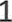 20%P7Полнота исполненияпринятых на учет бюджетных обязательствP7 = S1/ Ѕ0 х 100°›, где:S1 — сумма принятых на учет бюджетных обязательств; Ѕ0- сумма заключенных договоров контрактов) в отчетном  финансовом годуP7 < 80%020%4. Кaчecтвo управления расходами на предоставление субсидий (на финансирование муниципальных программ,муниципальные задания и д.р)4. Кaчecтвo управления расходами на предоставление субсидий (на финансирование муниципальных программ,муниципальные задания и д.р)4. Кaчecтвo управления расходами на предоставление субсидий (на финансирование муниципальных программ,муниципальные задания и д.р)4. Кaчecтвo управления расходами на предоставление субсидий (на финансирование муниципальных программ,муниципальные задания и д.р)4. Кaчecтвo управления расходами на предоставление субсидий (на финансирование муниципальных программ,муниципальные задания и д.р)4. Кaчecтвo управления расходами на предоставление субсидий (на финансирование муниципальных программ,муниципальные задания и д.р)4. Кaчecтвo управления расходами на предоставление субсидий (на финансирование муниципальных программ,муниципальные задания и д.р)4. Кaчecтвo управления расходами на предоставление субсидий (на финансирование муниципальных программ,муниципальные задания и д.р)4. Кaчecтвo управления расходами на предоставление субсидий (на финансирование муниципальных программ,муниципальные задания и д.р)P8Наличие  правовой базыP=NДа/нет5 еслиутвержден правовой520%акт,0- отсутвует правовой акт0P9Полнота исполнениясубсидийP=K/ S*100, гдеК-объем кассовым расходам субсидийS- ЛБО доведенных до учреждение на выполнение субсидий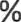 P9 = 100%520%P9Полнота исполнениясубсидийP=K/ S*100, гдеК-объем кассовым расходам субсидийS- ЛБО доведенных до учреждение на выполнение субсидий95% <= P9 <100%420%P9Полнота исполнениясубсидийP=K/ S*100, гдеК-объем кассовым расходам субсидийS- ЛБО доведенных до учреждение на выполнение субсидий90% <= P9 <95%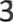 20%P9Полнота исполнениясубсидийP=K/ S*100, гдеК-объем кассовым расходам субсидийS- ЛБО доведенных до учреждение на выполнение субсидий8s% <= P9 <90%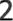 20%P9Полнота исполнениясубсидийP=K/ S*100, гдеК-объем кассовым расходам субсидийS- ЛБО доведенных до учреждение на выполнение субсидий80% <= P9 <85%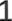 20%P9Полнота исполнениясубсидийP=K/ S*100, гдеК-объем кассовым расходам субсидийS- ЛБО доведенных до учреждение на выполнение субсидийP9 <80%020%Р10Поля  остатков субсидийP=B/ Е*100, гдеВ-объем остатков субсидий E- объем полученных субсидийOgР10 <= 1%520%Р10Поля  остатков субсидийP=B/ Е*100, гдеВ-объем остатков субсидий E- объем полученных субсидийOg1% <P10 <=5%420%Р10Поля  остатков субсидийP=B/ Е*100, гдеВ-объем остатков субсидий E- объем полученных субсидийOg5% <P10 <=10%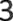 20%Р10Поля  остатков субсидийP=B/ Е*100, гдеВ-объем остатков субсидий E- объем полученных субсидийOg10% <P10 <=15%220%Р10Поля  остатков субсидийP=B/ Е*100, гдеВ-объем остатков субсидий E- объем полученных субсидийOg15	< P10 +=20%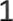 20%Р10Поля  остатков субсидийP=B/ Е*100, гдеВ-объем остатков субсидий E- объем полученных субсидийOgP10> 20%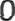 20%Р11Информация поразмещению муниципальных заданий на сайте https://bus.дov.ru/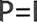 Да/нетИнформацияразмещена в полном объеме и своевремен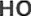 520%Р11Информация поразмещению муниципальных заданий на сайте https://bus.дov.ru/Да/нетИнформацияразмещена не в полном объем и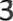 20%своевремен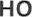 Информациянеразмещена и не в паномобъеме05. Оценка качества управления  активами5. Оценка качества управления  активами5. Оценка качества управления  активами5. Оценка качества управления  активами5. Оценка качества управления  активами5. Оценка качества управления  активами5. Оценка качества управления  активами5. Оценка качества управления  активами5. Оценка качества управления  активамиР12ПроведениеинвентаризацииУчреждения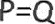 Да/нетпроводилась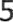 20%Р12ПроведениеинвентаризацииУчрежденияДа/нетНепроводилась020%P13Недостачи и хищения,выявленные в результате проведения инвентаризации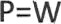 Да/нетприсутствуют0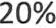 P13Недостачи и хищения,выявленные в результате проведения инвентаризацииДа/нетотсутствует56. Оценка качества осуществления закупок товаров, работ и услуг для обеспечения муниципальных   нужд6. Оценка качества осуществления закупок товаров, работ и услуг для обеспечения муниципальных   нужд6. Оценка качества осуществления закупок товаров, работ и услуг для обеспечения муниципальных   нужд6. Оценка качества осуществления закупок товаров, работ и услуг для обеспечения муниципальных   нужд6. Оценка качества осуществления закупок товаров, работ и услуг для обеспечения муниципальных   нужд6. Оценка качества осуществления закупок товаров, работ и услуг для обеспечения муниципальных   нужд6. Оценка качества осуществления закупок товаров, работ и услуг для обеспечения муниципальных   нужд6. Оценка качества осуществления закупок товаров, работ и услуг для обеспечения муниципальных   нужд6. Оценка качества осуществления закупок товаров, работ и услуг для обеспечения муниципальных   нуждР14Доля закупок,проведенных конкурентными способами,P9 = Сконк. зак. / Сэак. х 100%,где:Сконк. зак. - общая сумма закупок, проведенных конкурентными способами Сзак-общая  сумма закупок%Р14 > 50%520%Р14Доля закупок,проведенных конкурентными способами,P9 = Сконк. зак. / Сэак. х 100%,где:Сконк. зак. - общая сумма закупок, проведенных конкурентными способами Сзак-общая  сумма закупок%30% <= Р14 <50°A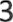 20%Р14Доля закупок,проведенных конкурентными способами,P9 = Сконк. зак. / Сэак. х 100%,где:Сконк. зак. - общая сумма закупок, проведенных конкурентными способами Сзак-общая  сумма закупок%Р14 < 30%020%7. Оценка организации системы контроля7. Оценка организации системы контроля7. Оценка организации системы контроля7. Оценка организации системы контроля7. Оценка организации системы контроля7. Оценка организации системы контроля7. Оценка организации системы контроля7. Оценка организации системы контроля7. Оценка организации системы контроляР15Проведение проверок всфере бюджетных правоотношенийP15=Gпроверки в сфере бюджетных правоотношений за последние три годаДа/нетпроводилась520%Р15Проведение проверок всфере бюджетных правоотношенийP15=Gпроверки в сфере бюджетных правоотношений за последние три годаДа/нетнепроводилась020%P16Проведение проверок всфере закупокP16=Hпроеерки в сфере закупокДа/нетпроводилась520%P16Проведение проверок всфере закупокP16=Hпроеерки в сфере закупокДа/нетнепроводилась020%Р17Качество исполнения предписаний, представленийР17= (Qp+0,5+ Qc)/ QнQн- количество направленных предписаний, представлений; Qр-количество исполненных предписаний, представлений Qс-количество частично исполненных представлений, предписанийР17 <0,50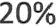 Р17Качество исполнения предписаний, представленийР17= (Qp+0,5+ Qc)/ QнQн- количество направленных предписаний, представлений; Qр-количество исполненных предписаний, представлений Qс-количество частично исполненных представлений, предписанийP17 <1 «=0,5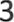 Р17Качество исполнения предписаний, представленийР17= (Qp+0,5+ Qc)/ QнQн- количество направленных предписаний, представлений; Qр-количество исполненных предписаний, представлений Qс-количество частично исполненных представлений, предписанийP17=15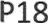 Неправомерное использование бюджетных средстеР18= Ѕн/ЕЅн-неправомерное использование	бюджетных средствE- кассовое  исполнениеР18 «0,1Р18 =0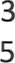 20%,Неправомерное использование бюджетных средстеР18= Ѕн/ЕЅн-неправомерное использование	бюджетных средствE- кассовое  исполнениеP18>0,5020%,Р19Неэффективноеиспользованиебюджетных средствP119= Ѕн/ЕЅн-иеэффективное использование	бюджетных средствE- кассовое исполнениеР19 =05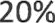 Р19Неэффективноеиспользованиебюджетных средствP119= Ѕн/ЕЅн-иеэффективное использование	бюджетных средствE- кассовое исполнениеР19 <0,1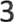 Р19Неэффективноеиспользованиебюджетных средствP119= Ѕн/ЕЅн-иеэффективное использование	бюджетных средствE- кассовое исполнениеP19>0,5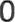 Р20Наличие нарушений в сфере закупокP2O=FДа/нетимеется020%Р20Наличие нарушений в сфере закупокP2O=FДа/нетне имеется520%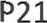 Нецелевое исполыование бюджетных средстаР21= Ѕн/ЕЅн-нецелевое	использование бюджетных средствE- кассовое исполнениеР21 =0520%Нецелевое исполыование бюджетных средстаР21= Ѕн/ЕЅн-нецелевое	использование бюджетных средствE- кассовое исполнениеР21 <0,1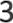 20%Нецелевое исполыование бюджетных средстаР21= Ѕн/ЕЅн-нецелевое	использование бюджетных средствE- кассовое исполнениеP21»0,5020%Р22Наличие судебныхисковP22=NДа/нетимеется020%Р22Наличие судебныхисковP22=NДа/нетне имеется520%P23Наличие привлеченныхдолжностных лиц учреждения кР2З-ХДа/кетимеется020%P23Наличие привлеченныхдолжностных лиц учреждения кР2З-ХДа/кетНе имеется520%Административной ответственности	                Итого	                Итого	                Итого	                Итого	                Итого	                Итого	                ИтогоZ=(Р1+Р2+Р3+Р4+Р5+Р6+Р7+Р8+Р9+Р10+Р11+Р12+Р13+Р14+Р15+Р16+Р17+Р18+Р19+Р20+Р21+Р22+Р23)№п/пНаименование учрежденияИтоговый показатель ФМФМ  =  Z S/n,где:S-сумма расчетной величины оценкиn- количествопоказателей.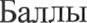 